Об отмене решения Совета сельского поселения Енгалышевский сельсовет муниципального района Чишминский район Республики Башкортостан от 20.04.2012 г. № 12  «О внесении изменений в решение Совета сельского поселения  Енгалышевский сельсовет муниципального района Чишминский район  Республики Башкортостан от 22 июля 2008 г. № 29 « Об установлении квалификационных требований для замещения должностей муниципальной службы в сельском  поселении Енгалышевский сельсовет муниципального района Чишминский район  Республики Башкортостан»»             В связи с принятием решения Совета сельского поселения Енгалышевский сельсовет муниципального района Чишминский район Республики Башкортостан от 10.05.2018 года № 20 «Об установлении квалификационных требований для замещения должностей муниципальной службы в сельском поселении Енгалышевский сельсовет муниципального района Чишминский район Республики Башкортостан»Совет сельского поселения Енгалышевский сельсовет муниципального района Чишминский район Республики Башкортостанр е ш и л:           Признать утратившим силу  решение Совета сельского поселения Енгалышевский сельсовет муниципального района Чишминский район Республики Башкортостан № 12 от 20.04.2012 г. «О внесении изменений в решение Совета сельского поселения Енгалышевский сельсовет муниципального района Чишминский район Республики Башкортостан  от 22 июля 2008 г. № 29 «Об установлении квалификационных требований для замещения  должностей муниципальной службы в сельском поселении Енгалышевский сельсовет муниципального района Чишминский район Республики Башкортостан»Глава сельского поселения Енгалышевский сельсовет                                                                В.В. ЕрмолаевБаш[ортостан Республика]ыШишм^ районныМУНИЦИПАЛЬ районнын ЕЕнгалыш ауыл советы ауыл биЛ^м^е советы 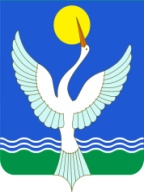 СОВЕТСЕЛЬСКОГО ПОСЕЛЕНИЯЕнгалышевский сельсоветМУНИЦИПАЛЬНОГО РАЙОНАЧишминскИЙ районРеспублики Башкортостан[арар           16 май  2018 й. № 23          решение          16 мая  2018 г.